Место проведения: г. Владикавказ,  ул. Кырджалийская 19  МБОУ СОШ № 43 им. Героя Советского Союза А.Н. ЮльеваДата проведения: 11-12 мая .Вступительное словоПлиева З.И. – руководитель МО учителей осетинского языка и литературы « Вклад И.Г. Габараева в развитие осетинского языка».Цидаева Н.С. – руководитель методического совета школы.11.05.2023 г.Социально-гуманитарный профиль: Руководитель – Цидаева Н.С.Будаева Аида 11 «А» класс « История моей школы».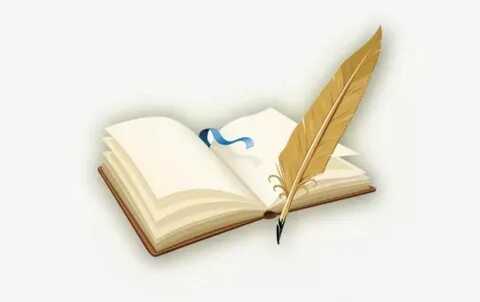 Направление - начальная школа.Руководитель – Мсоева А.М.Дзуцева Елизавета  1 «В» класс  «Родовые башни осетин».Руководитель – Понамарева Т.Н.Габараева Фаиза, Безбородова Светлана и Матвеева Дарина 4 «А» класс  «Маленькие герои большой войны».Перетягин Марат и Кодзаев Заур 4 «А» класс «Отважные бойцы невидимого фронта».Направление – история и обществознание.         Руководитель – Плиева Л.А.Грачева Ангелина 9 «Б» класс « Живопись блокадного Ленинграда».Атрошка Екатерина 10 «А» класс «Книга или электронный носитель».Руководитель – Аккалаева Ф.Т.Родионов Александр 8 «А» класс «История крещения Алании».Хоруев Георгий 8 «А» класс « Жизнь и литературное творчество Хоруева Ю.В.»Направление – осетинский язык и литература.         Руководитель – Плиева З.И.Будаева Аида  11 «А» класс «Моя родословная».Руководитель – Тибилова М.А.Хубулов Давид 8 «А» класс «Их именами названы улицы».Газзаев Александр  8 «А» класс «Мӕ дада хӕсты архайӕг».Руководитель – Кесаева Ф.Д.Дзебисова Аделина 8 «В» класс « Адӕмон кафты  адӕмы зӕрдӕ ис».Руководитель – Тедеева А.Т.Абрамян Давид 8 «А» класс «Осетино-армянские взаимоотношения».Направление – русский язык и литература.         Руководитель – Парастаева И.Ю.Ватаева Диана 8 «В» класс «Феномен Гарри Поттера».12.05.2023 г.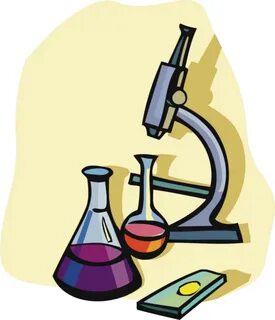 Естественно-научный  профиль:  Направление - начальная школа.Руководитель – Мсоева А.М.Албегова Дарина  1 «В» класс  «Осетинские пироги».Руководитель – Кокаева К.И.Кузнецова Виктория  3 «Г» класс  «Мадагаскарские тараканы».Кокаева Милана и Николаев Антон 3 «Г» класс «Сохраним Кавказскую выдру вместе».Руководитель – Таказова М.Г.Пухаева Орнелла и Бугаева Дана  4 «Г» класс  «Национальный парк «Алания»».Руководитель – Карапетян А.В.Дзотцоев Батраз 4 «В» класс «Польза конструктора «LEGO»»Галазов Тимур   4 «В» класс  «Двухярусная парковка».Направление – химия и биологииРуководитель  - Кесаева А.Т.Дзарданов Сармат  9 «А» класс  «Влияние зубной пасты на эмаль зубов».Фомина Тамара  9 «А» класс  «Яды».	   Руководитель – Цидаева Н.С.Скворцов Сергей 11 «А» класс  «Муравьи».Бондарева Валерия  11 «А» класс  «Республика Северная Осетия-Алания на продовольственном рынке».Глабец Анна 9 «А» класс « Современные продукты и их влияние на здоровье человека».Грачева Ангелина  9 «Б» класс  «Вредные привычки».Заключительное слово:Директор МБОУ СОШ № 43   Кесаева А.Т.Подведение итогов конференции.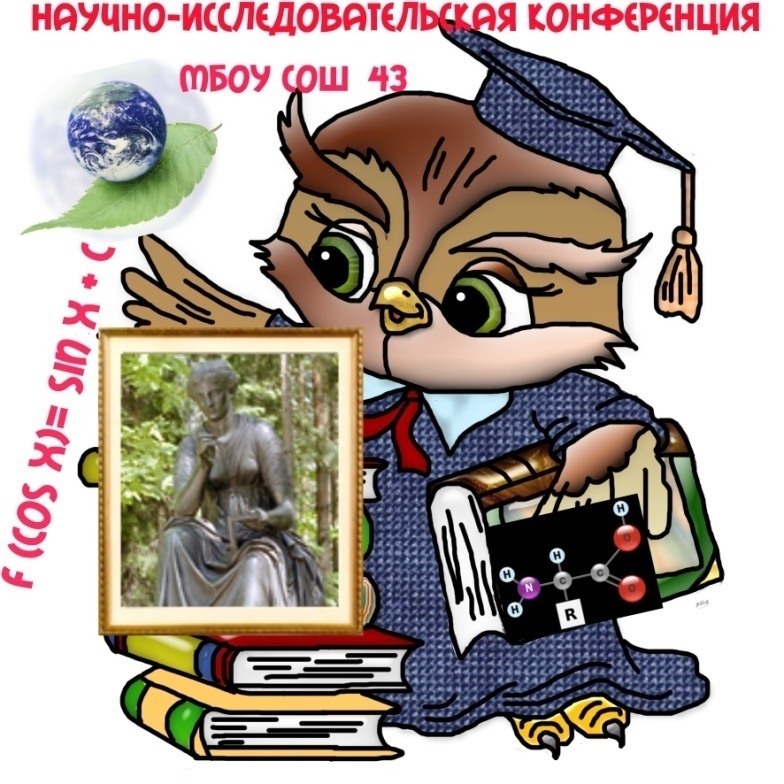 МУНИЦИПАЛЬНОЕ БЮДЖЕТНОЕ ОБЩЕОБРАЗОВАТЕЛЬНОЕ УЧРЕЖДЕНИЕ СРЕДНЯЯ ОБЩЕОБРАЗОВАТЕЛЬНАЯ ШКОЛА № 43им. Героя Советского Союза А.Н. ЮльеваПРОГРАММА I УЧЕНИЧЕСКОЙ НАУЧНО – ПРАКТИЧЕСКОЙ КОНФЕРЕНЦИИ имени И.Г. Габараева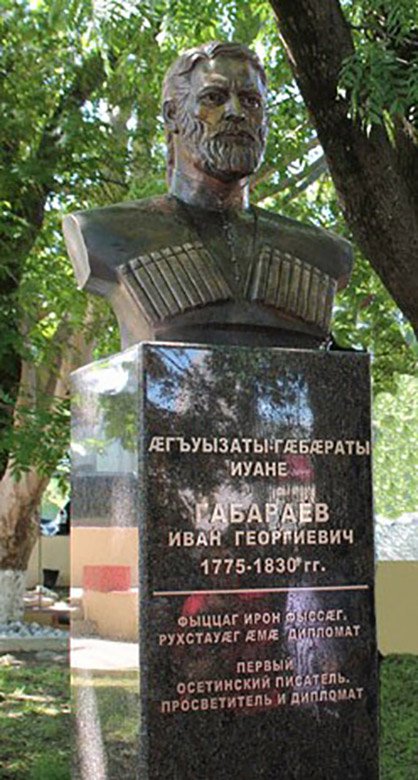                 Владикавказ .